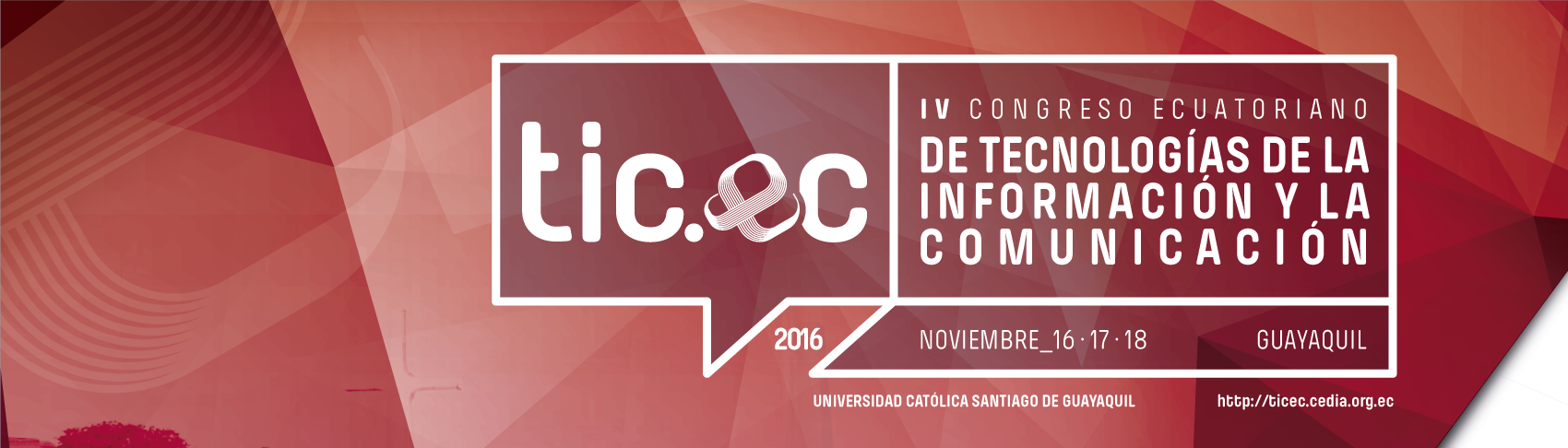 Título:Tutor/es (adjuntar la hoja de vida de los autores al final):Tutor/es (adjuntar la hoja de vida de los autores al final):Tutor/es (adjuntar la hoja de vida de los autores al final):Tutor/es (adjuntar la hoja de vida de los autores al final):Nombre Tutor:Nombre Tutor:Institución:e-mail:Tiempo Requerido:            4 Horas (  ).                       8 Horas (  ).Tiempo Requerido:            4 Horas (  ).                       8 Horas (  ).Tiempo Requerido:            4 Horas (  ).                       8 Horas (  ).Tiempo Requerido:            4 Horas (  ).                       8 Horas (  ).Resumen:   _____________________________________________________________________________________________________    _____________________________________________________________________________________________________    _____________________________________________________________________________________________________    _____________________________________________________________________________________________________    _____________________________________________________________________________________________________    _____________________________________________________________________________________________________    _____________________________________________________________________________________________________    _____________________________________________________________________________________________________    _____________________________________________________________________________________________________    _____________________________________________________________________________________________________ Resumen:   _____________________________________________________________________________________________________    _____________________________________________________________________________________________________    _____________________________________________________________________________________________________    _____________________________________________________________________________________________________    _____________________________________________________________________________________________________    _____________________________________________________________________________________________________    _____________________________________________________________________________________________________    _____________________________________________________________________________________________________    _____________________________________________________________________________________________________    _____________________________________________________________________________________________________ Resumen:   _____________________________________________________________________________________________________    _____________________________________________________________________________________________________    _____________________________________________________________________________________________________    _____________________________________________________________________________________________________    _____________________________________________________________________________________________________    _____________________________________________________________________________________________________    _____________________________________________________________________________________________________    _____________________________________________________________________________________________________    _____________________________________________________________________________________________________    _____________________________________________________________________________________________________ Resumen:   _____________________________________________________________________________________________________    _____________________________________________________________________________________________________    _____________________________________________________________________________________________________    _____________________________________________________________________________________________________    _____________________________________________________________________________________________________    _____________________________________________________________________________________________________    _____________________________________________________________________________________________________    _____________________________________________________________________________________________________    _____________________________________________________________________________________________________    _____________________________________________________________________________________________________ Requisitos:    _____________________________________________________________________________________________________    _____________________________________________________________________________________________________    _____________________________________________________________________________________________________    _____________________________________________________________________________________________________ Requisitos:    _____________________________________________________________________________________________________    _____________________________________________________________________________________________________    _____________________________________________________________________________________________________    _____________________________________________________________________________________________________ Requisitos:    _____________________________________________________________________________________________________    _____________________________________________________________________________________________________    _____________________________________________________________________________________________________    _____________________________________________________________________________________________________ Requisitos:    _____________________________________________________________________________________________________    _____________________________________________________________________________________________________    _____________________________________________________________________________________________________    _____________________________________________________________________________________________________ Temas:                               _________________________________      _________________________________                               _________________________________      _________________________________Temas:                               _________________________________      _________________________________                               _________________________________      _________________________________Temas:                               _________________________________      _________________________________                               _________________________________      _________________________________Temas:                               _________________________________      _________________________________                               _________________________________      _________________________________Biografía del Tutor (4 líneas):   _____________________________________________________________________________________________________    _____________________________________________________________________________________________________    _____________________________________________________________________________________________________    _____________________________________________________________________________________________________ Biografía del Tutor (4 líneas):   _____________________________________________________________________________________________________    _____________________________________________________________________________________________________    _____________________________________________________________________________________________________    _____________________________________________________________________________________________________ Biografía del Tutor (4 líneas):   _____________________________________________________________________________________________________    _____________________________________________________________________________________________________    _____________________________________________________________________________________________________    _____________________________________________________________________________________________________ Biografía del Tutor (4 líneas):   _____________________________________________________________________________________________________    _____________________________________________________________________________________________________    _____________________________________________________________________________________________________    _____________________________________________________________________________________________________ 